Publicado en 02200 Soissons Picardie France el 03/07/2013 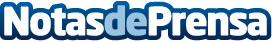 «Rebañando », una nueva comunidad on-line de cocina, ofrece libros de recetas personalizados y gratuitos.Con presencia en Europa y América, el grupo « 750 Grams International » lanza una nueva página web de recetas en España, www.rebanando.com.Datos de contacto:750 Grams InternationalNota de prensa publicada en: https://www.notasdeprensa.es/rebanando-una-nueva-comunidad-on-line-de-cocina-ofrece-libros-de-recetas-personalizados-y-gratuitos Categorias: Gastronomía E-Commerce http://www.notasdeprensa.es